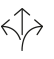 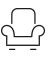 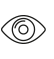 Tests réalisés	Serrures et ferrures de bâtiment – Ferrures pour portes coulissantes et pliantes selon DIN-EN 1527Durée de la fonctionnalité : catégorie 6 (catégorie la plus élevée = 100’000 cycles)Serrures et ferrures de meuble – Ferrures à galets pour portes coulissantes selon DIN 68859Sécurité de poseSécurité de détachementGarantie	Hawa garantit le bon fonctionnement des produits livrés par ses soins et la durabilité de tous les composants, à l’exception des pièces d’usure, pour une période de 2 ans à compter du transfert du risque.Version du produit	Hawa Porta 100 H Synchro composé d'un rail de roulement (aluminium), cache à clipser, chariots roulement à billes, butée avec ressort de blocage, câble kevlar avec galets de déviation, bride de support, guidage au sol sans jeu.En option :(	) Kit de montage Hawa Porta 60/100(	) Clip, pour cache en bois et aluminiumInterfaces	Panneau de porteFixation visée de la bride de supportRainure de guidage (H × P) 16 × 12 mm